Projektstöd IF Återstart 2022/2023
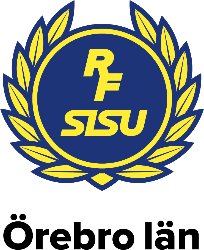 Om stödetSyftet med stödet är att stimulera en uppstart av verksamhet efter coronapandemins effekter. Föreningar ska ges möjlighet att rekrytera, återrekrytera och behålla medlemmar. Målet är att kraftsamla och accelerera utvecklingsarbetet för en inkluderande idrott, hållbara föreningar och ett starkt ledarskap i enlighet med Strategi 2025. Stödet ska framför allt gå till föreningar med barn- och ungdomsverksamhet och/eller verksamhet för personer med funktionsnedsättning.  Projektstödet ska användas till särskilda insatser som ger långsiktig utveckling av föreningens verksamhet. Det är inte ett stöd till ordinarie eller löpande verksamhet.Sökbara områden Stöd till folkbildning och utbildning
Stödet ska möjliggöra folkbildnings- och utbildningsverksamhet i föreningen, med särskilt fokus 
på ledarskap och inkludering. Att öka mångfalden bland ledare är prioriterat.Stöd till föreningsdemokrati 
Stödet ska gå till insatser som syftar till att stärka de demokratiska processerna i föreningen, t.ex. ökat deltagande på årsmöten och ökad medlemsdelaktighet.Stöd till IF i idrottssvaga områden 
Stödet ska gå till insatser som syftar till att inkludera invånare i områden där föreningsidrotten är svagt etablerad eller har särskilda utmaningar (utifrån ett geografiskt perspektiv). Hur görs ansökan? 
Vill ni som förening göra en ansökan kontaktar ni i er idrottskonsulent På RF-SISU Örebro län och fyller i ansökningsformuläret nedan. Stödet hanteras av konsulenten och är ej sökbart i IdrottOnline. Notera att projekt kan pågå som längst till och med 31 dec 2023. Storleken på stöd ska motiveras utifrån storleken på insats. Obs! Sista ansökningsdag är 15 okt 2023. Hör av er i god tid för dialog!Vad gäller för återrapportering?Föreningen måste senast den 31 januari året efter projektets slutdatum skicka in en återrapport av genomfört projekt där föreningen redovisar hur beviljat stöd har använts. Återrapporten görs i Idrott-Online. RF-SISU distrikt ansvarar för att helt eller delvis kräva tillbaka utbetalt stöd om utbetalningen grundats på oriktiga uppgifter eller bidraget inte använts för det ändamål det beviljats för. Ansökan 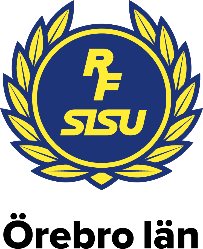 
GrundinformationFörening: 	Idrott:		Kommun: 	Kontaktperson:		Roll:	Mobiltelefon:		E-post: 	RF-SISU-kontakt:	
(idrottskonsulent)Namn på satsningen:	Startdatum: 		Slutdatum:  	Vilket område avser satsningen: Stöd till folkbildning och utbildning  Stöd till föreningsdemokrati Stöd till IF i idrottssvaga områden
 Annat, ange vad: 
ProjektbeskrivningMålgrupp
Uppskattat antal deltagare totalt:   Övervägande flickor/kvinnor (över 60%) Övervägande pojkar/män (över 60%) Relativt jämnt fördelat (40 - 60%)Typ av målgrupper Barn och unga upp till 25 år (aktiva) Personer med funktionsnedsättning (aktiva) Ledare  Föräldrar Annan målgrupp, ange vilken:  Kort beskrivning av de målgrupper föreningen vill nå med satsningen: Syfte/mål 
Vad vill föreningen uppnå med satsningen? Beskriv kort
Genomförande och tidplan
Hur vill ni genomföra satsningen? Beskriv kort

Översiktlig tidplan: 

Ev. samverkan med andra föreningar:	 Ja 	 Nej
Om ja, med vilken/vilka föreningar: 	Ekonomi Kostnader
Beskriv beräknade kostnader för satsningen totalt. Även kostnader som täcks av eventuella egna finansiella medel eller andra finansiärer/bidrag ska tas med i beräkningen. Lista gärna.
Total kostnad:		Sökt belopp: 	 Beviljat bidrag:  (fylls i av idrottskonsulent)Typ av kostnader: Utbildare/utbildningsmaterial	 Kurs- eller utbildningsavgift Processledare	 Informationsmaterial/marknadsföring Material/utrustning 	 Ledararvode Lokalhyra	 Kost och logi	 Resekostnader	 AnnatNoteringar överenskommelse med föreningen, t.ex. plan för folkbildning: